Ukulele Final Quiz                                                   Name: __________________________________					                  Date: ___________________________________Name these 3 chords: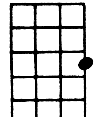 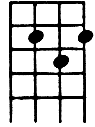 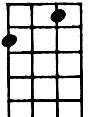 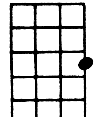 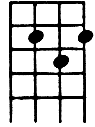 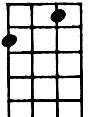 Fill in the blank.  (HINT***Not every word from the word bank will be used).Word bank:  Four, Fretboard, Left, Eight, Tempo, Hawaii, Right, Syncopation, Six, Spain, Two The ukulele is originally from ___________________________.There are _____ strings on a ukulele.  (How many?)To make sound, the nylon strings are pressed against the __________________.Traditionally, the chords are formed with the __________________ hand.Traditionally, the strings are strummed with the _________________ hand.Strumming chords together as an ensemble, while other ukuleles in the same ensemble are playing single note melodies, shows excellent __________________________.The speed at which a passage of music is played is called __________________________.Label the ukulele photo using these terms: Head, Neck, Body, Strings, Frets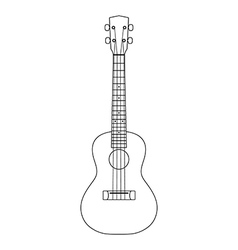 What was your favorite part about learning to play the ukulele?